Social Media Marketing Plan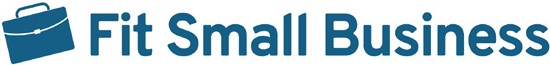 